嘉義縣 社團 國民 小 學111學年度雙語國家政策－口說英語展能樂學計畫國民中小學英語日活動成果報告表(表格不夠，請自行增列）活動名稱英語單字極限闖關英語單字極限闖關辦理日期111.12.10辦理地點社團國小社團國小參加人數20成果摘要-活動內容介紹及特色說明(列點說明)本學期英語日結合周日坤泰聖誕冒險活動，學生進行英語學習，活動中學生運用平日所學英語動詞展現平日學習成果，並結合英語單字闖關活動，進行英語學習成果檢定。本學期英語日結合周日坤泰聖誕冒險活動，學生進行英語學習，活動中學生運用平日所學英語動詞展現平日學習成果，並結合英語單字闖關活動，進行英語學習成果檢定。本學期英語日結合周日坤泰聖誕冒險活動，學生進行英語學習，活動中學生運用平日所學英語動詞展現平日學習成果，並結合英語單字闖關活動，進行英語學習成果檢定。本學期英語日結合周日坤泰聖誕冒險活動，學生進行英語學習，活動中學生運用平日所學英語動詞展現平日學習成果，並結合英語單字闖關活動，進行英語學習成果檢定。檢討或建議事項照片說明（4-10張）照片說明（4-10張）照片說明（4-10張）照片說明（4-10張）照片說明（4-10張）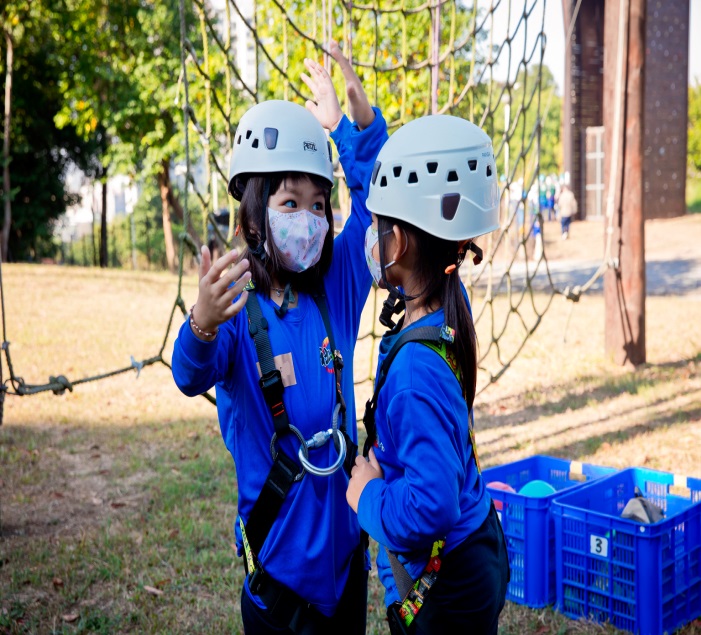 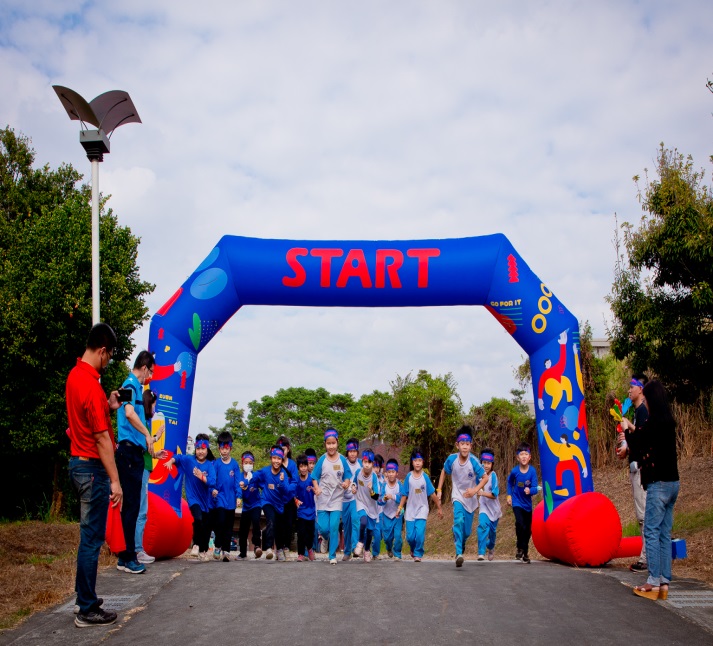 學生利用攀爬設施進行英語學習學生利用攀爬設施進行英語學習學生越野競賽認識字母學生越野競賽認識字母學生越野競賽認識字母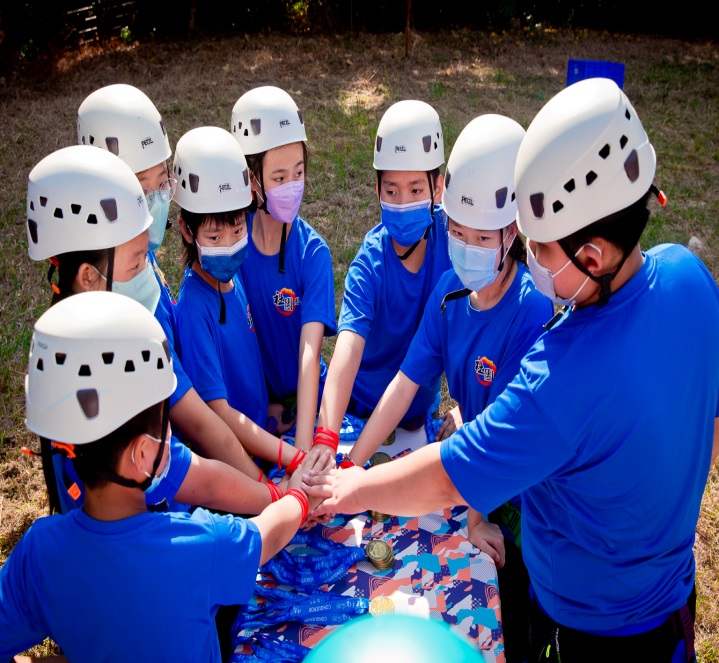 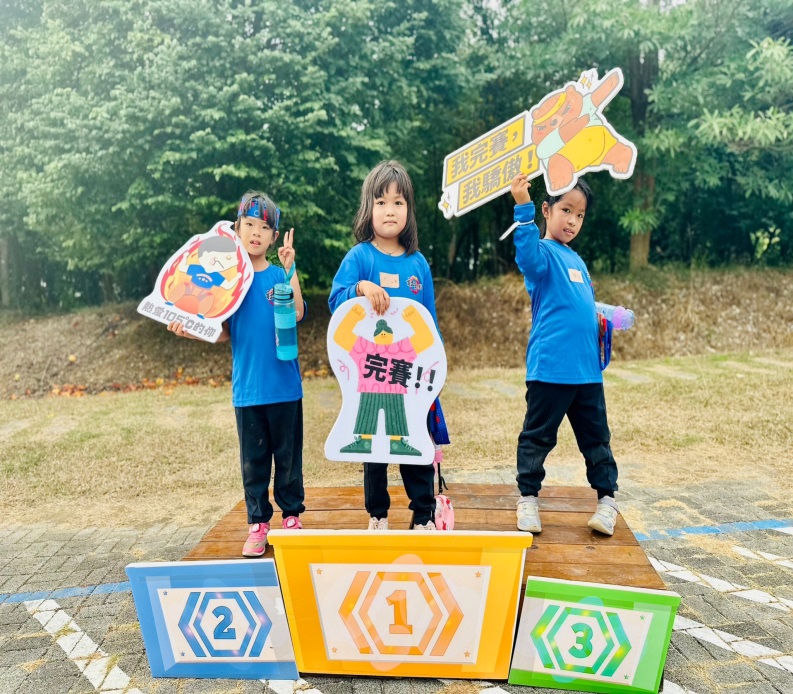 學生發表英語隊呼學生發表英語隊呼Who’s the champion?Who’s the champion?Who’s the champion?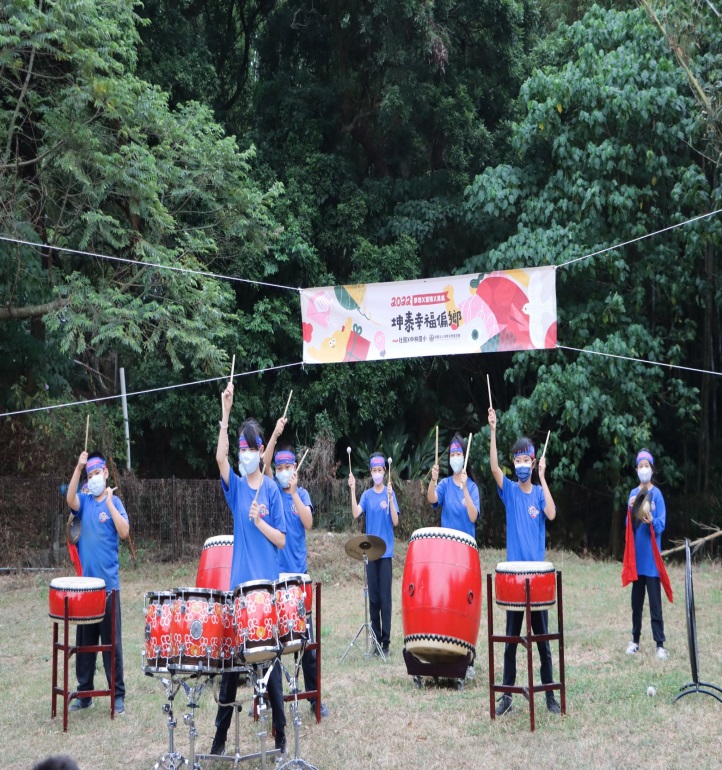 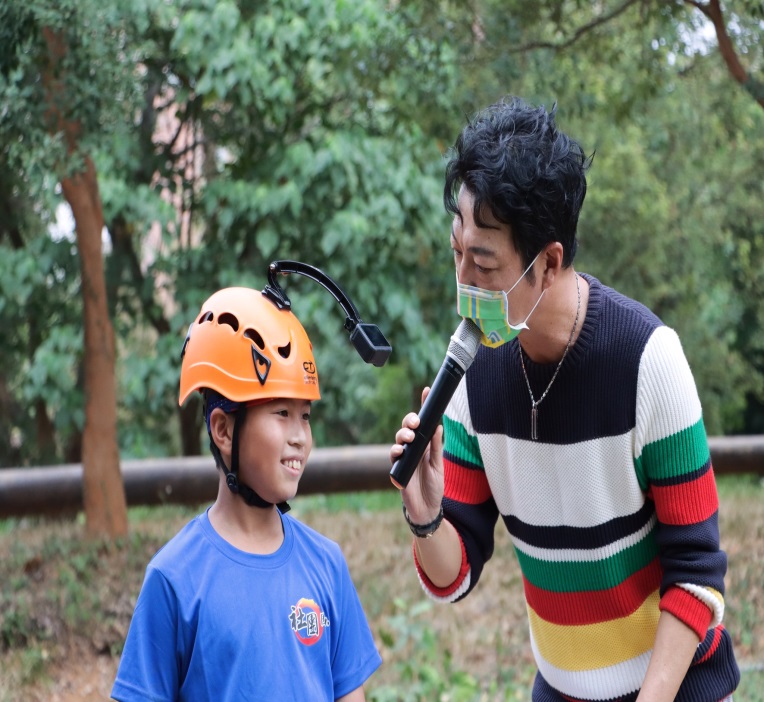 Let The Drummer Kick!!Let The Drummer Kick!!教師指導學生填寫英語單字教師指導學生填寫英語單字教師指導學生填寫英語單字